CURRICULAM VITAE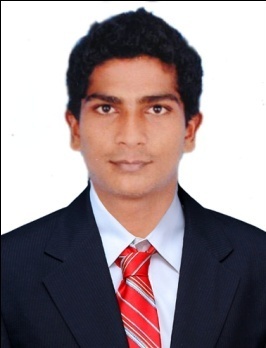 JACOBJACOB.243695@2freemail.com  CAREER OBJECTIVESeeking for a full time and permanent position of Mechanical Engineering and Supervising where product developmentExtensive knowledge in field of mechanicsEfficient in working at fast place environment and excellent organizational interpersonal skillsExcellent data analysis reporting skills using statistical methods and softwareWORKING EXPERIENCEWorking as Mechanic Training in TATA motors in six months.Working as SKODA auto as Maintenance Engineer from June 2013 to July 2015 in India.With Good Working Knowledge in Pipe an Pipeline Engineering.KEY RESPONSIBILITIES HANDLEDPreparing miniaturized mechanical projects concept to working prototypes.Excellent knowledge in off-board diagnostic information system (VAS-PC)Creating 2D and 3D mechanical drawings of project.Good knowledge of mechanical vibrations and thermodynamics.Measuring performance of mechanical components, devices and engines.TECHNICAL KNOWLEDGEExcellent in MS Office 2010(MS Word, MS Excel, MS PowerPoint).Good knowledge in Mechanical CAD/CAM.Warranty analysisWheel alignment technicianEngineering drawingsPROFESSIONAL QUALIFICATIONBE. Mechanical Engineering in Anna university 2013 with 71%EDUCATIONAL QUALIFICATIONSHigher Secondary school in Kerala State Board 2009 with 74%SSLC in Kerala State Board 2006 with 68%MAIN PROJECTDESIGN AND FABRICATION OF ELECTRICAL SHORTDISTANCE TRAVELLERPROJECT DESCRIPTIONThe main aim of the project is to driven by normal people as well as physically challenged people and no needs of fuels, electric batteries are used. An electric car is an automobile that propelled by one electric motor using electrical energy stored in batteries. It gives instant torque and creating smooth acceleration.RESPONSIBILITIESTo diagnosis engine control module faults & rectify diagnosisDesigned concepts and technical product design to technicianResponsible for other duties as assigned by seniorsPERSONALITY TRAITSExcellent communication skills in verbal and writtenStrong interpersonal skills Strong in learning the new methodologies of mechanical engineeringAbility to work individually as well as in group environmentPositive thinking, self-motivated and flexibleEnergetic and well disciplinedEXTRACURRICULARACTIVITIESListening to musicParticipated in state level footballSwimmingPERSONAL DATA   Age					: 	25yrs   Date of Birth			: 	26 July 1990   Sex					: 	Male   Nationality			: 	Indian   Visa Status                                   :          3-Months Visit Visa (Valid Till 15th oct2015)LANGUAGES TO KNOWN		 :	English, Hindi, Malayalam, TamilDECLARATION    I do hereby declare that the details furnished above are true to the best of my knowledge.